Конспект коррекционного занятияпо развитию познавательных процессов 5А, 5Б классыЦель: Развитие познавательной активности, целенаправленности мыслительного процесса.   Ход занятия1. Организационная частьПедагог: Ребята, представьте, что мы с вами снежинки .Вот пошел сильный снег, снежинки весело кружат в воздухе, постепенно опускаясь на землю.Сначала опустились маленькие, хрупкие снежинки (сели девочки), затем снежинки побольше (сели мальчики).Все снежинки оказались на земле. Тихо все кругом, наступила звездная ночь.Но с восходом зимнего солнца снежинки начали просыпаться, они обрадовались морозному утру, улыбнулись солнышку и сказали друг другу “Доброе утро!”Я рада вновь видеть ваши лица, ваши улыбки, и, думаю, что сегодняшний день принесет нам всем радость общения друг с другом.Успехов вам и удач!Педагог: Любите ли вы сказки? А что больше слушать или читать? Сегодня мы с вами отправимся в гости к сказке и вспомним любимых героев. Отгадайте загадки.Мы из сказки – ты нас знаешь.Если вспомнишь – отгадаешь!А не вспомнишь – ну так что ж …Сказку заново прочтёшь!Она по полю пошла,В поле денежку нашла,Самовар себе купилаИ гостей чайком поила.Веселились все вокруг,Но вмешался злой паук…Пауков боится Муха,Муха-…(Цокотуха).На ней жениться хочетСлепой и жадный крот,Мышь над ней хохочет,А ласточка спасёт!Подскажи мне,( имя ребенка) ,Кто это?... (Дюймовочка).Укатился он из домаПо дороге незнакомой…Ты узнал его, дружок?Это самый непослушный,Говорливый, простодушныйИ румяный…(Колобок).Педагог: Замечательно!Задание 1.  «Нарисуй по точкам»Цель: развитие мелкой моторики рук, умения ориентироваться на листе бумаги, навыков устного счёта. https://www.igraemsa.ru/igry-dlja-detej/igry-na-logiku-i-myshlenie/soedini-po-tochkam/drakoshaПедагог: Ребята! Нарисуйте картинку, соединяя точки по порядку. Скажите: Что получилось? В каких сказках встречаются такие герои? Верно.   « Кот в сапогах», «Сказка о глупом мышонке»Задание 2. «Наложенные» изображения.Цель: развитию зрительного восприятия.Педагог: Ребята, повторите за мной: (повторяем 3 раза)Мы  внимательные!Мы старательные!Мы добрые!Мы отлично учимся!Всё у нас получится!Педагог: Молодцы! Продолжаем занятие!Задание 3. «Составь фигуру»Педагог: Из набора геометрических фигур необходимо сложить изображение по образцу. (Задание можно усложнить, если геометрических фигур положить больше, чем необходимо.) (приложение 3). У вас у всех получилось? В чем испытали затруднение?https://www.igraemsa.ru/igry-dlja-detej/igry-na-logiku-i-myshlenie/tangramy/zhivotnyeЗадание 4. «Рассказ по картинкам»Педагог: Сказки мы слушаем и читаем. А сейчас попробуем составить сами. Перед вами картинки, подумайте и составьте по ним рассказ. 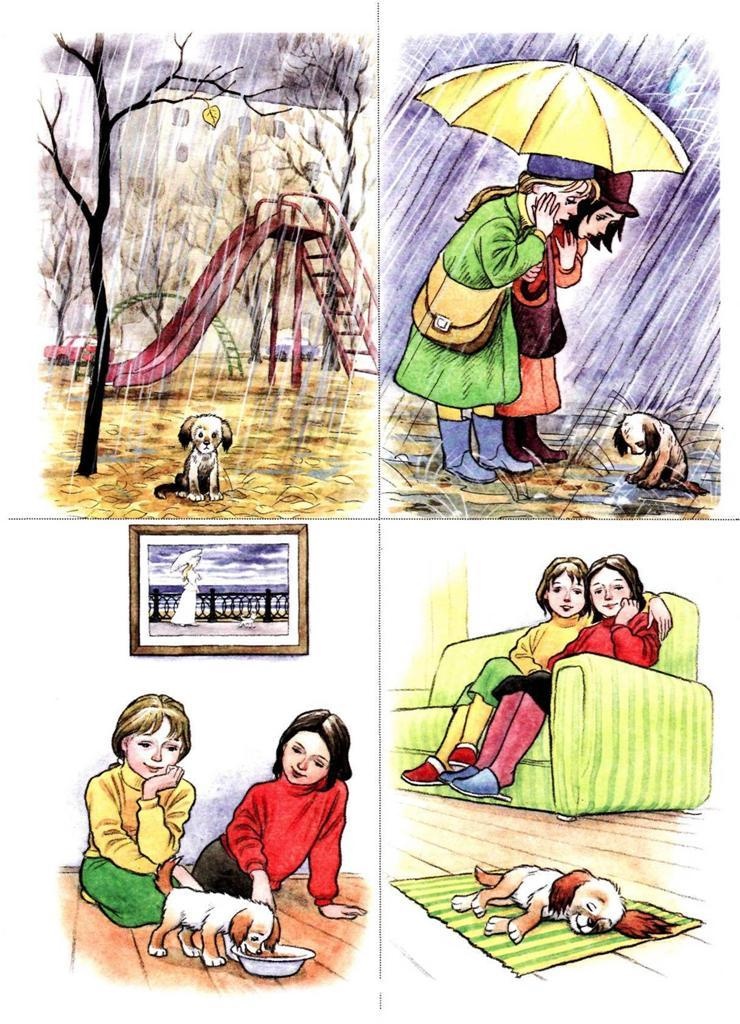 Понравилось составлять рассказы? Какие трудности вы испытали при составлении?3. Динамическая паузаПедагог: Хорошо сегодня мы работаем, но ведь отдыхать тоже нужно… Давайте немного разомнемся! (презентация с физминуткой «Страна чудес»)
Задание 5. «Сравнение предметов».Учащимся предлагается сравнивать предметы, противопоставляя один предмет другому по ряду признаков. Педагог зачитывает начало предложений, а учащиеся продолжают, что подходит по смыслу.Грач чёрный, а воробей …Грач – крупная птица, а воробей…Грач – перелётная птица, а воробей…У грача клюв длинный, а у воробья …Сахар сладкий, а перец …Зима холодная, а лето … и др.Задание 6. «Назови одним слово».Педагог: Необходимо назвать, одним словом ряды конкретных понятий: (можно приготовить картинки с обобщающими словами, чтобы все дети участвовали, показывая их, а не говоря)-берёза, липа, ель…(деревья);- стол, стул, диван … (мебель).-чиж, грач, сова, воробей … (птицы).-ножницы, молоток, пила, грабли … (инструменты)-шарф, варежки, брюки, пальто … (одежда)- окунь, карась, сом, щука…(рыбы) и др.РефлексияПедагог: Вот и подошло к завершению наше сегодняшнее занятие. Мы очень хорошо потрудились. Ребята, понравилось ли вам наше занятие? Спасибо за работу! До новых встреч!